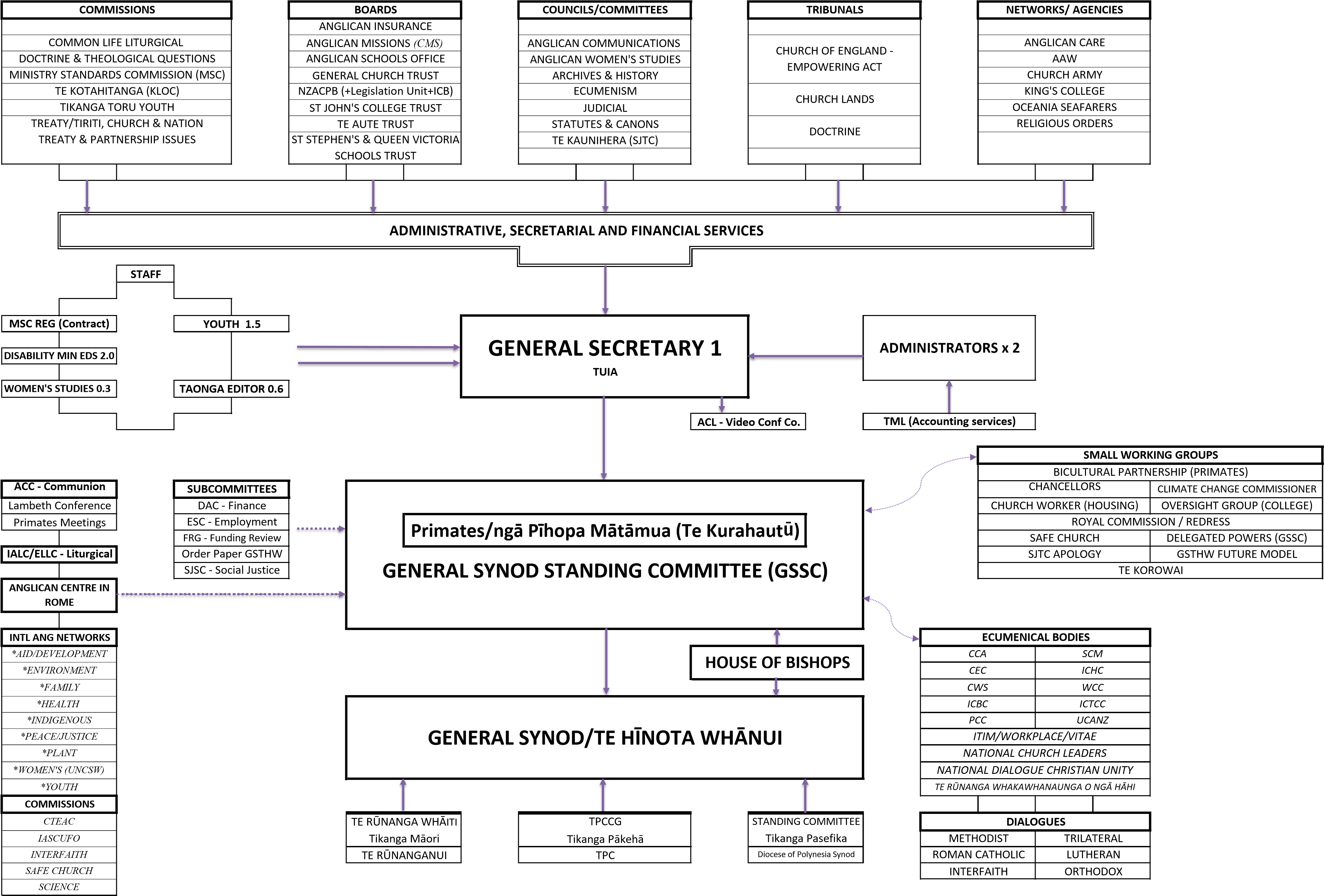 https://synod365-my.sharepoint.com/personal/m_alix_anglicanchurch_org_nz/Documents/Documents/As at 13Mar24 Updated Organisational ChartGSTHW – General Synod/Te Hīnota Whānui (Title B/ Canon I/ Clauses 1 and 2 – ie B/I/1-2) Organisational Chart Key 2024 (updated March 2024) Commissions CLLC – Common Life Liturgical Commission (B/XXX) CDTQ – Commission on Doctrine and Theological Questions (B/ XVII) MSC – Ministry Standards Commission (D/II) TeK – Te Kotahitanga (A Standing Commission for oversight of theological education, ministry training and formation, and other education and training relevant to advancing the mission and ministry of the church). Governors of SJTC – St John’s Theological College, (E/II/3), and have a sub-committee KLOC – The Kinder Library Oversight Committee. (E/II/3.12.8)  TTYC – Tikanga Toru Youth Commission (B/XXXVI) Commission on Treaty & Partnership Issues (only convened by GSSC when required to consider matters related to the Treaty of Waitangi and the three Tikanga partnership) (B/XXXI) Treaty/ Tiriti, Church and Nation Commission (strengthens the Treaty of Waitangi / Tiriti o Waitangi in the life of the Church and in Aotearoa New Zealand as a whole, and the Three Tikanga character of this Church) (B/XXXIII) Boards AIB – Anglican Insurance Board (B/XXXII) AMB – Anglican Missions Board (B/IX) ASO – Anglican Schools Office Board (SR Standing Resolution - A7) GCTB – General Church Trust Board (F/V) NZACPB – New Zealand Anglican Church Pension Board (incorporates the ALU – Anglican Legislative Unit) (B/XIV) SJCTB – St Johns College Trust Board (E/II/4) TATB – Te Aute Trust Board (SRA6 and A6b)  SSQVSTB – St Stephens and Queen Victoria Schools Trust Board (SRA5 and A6) Councils/Committees ACMO – Anglican Communications and Media Office (B/XIX)  CAWS – Council for Anglican Womens Studies (B/XXXV) Archives and History Committee / Te Puna Nehera (B/X) CFE - Council for Ecumenism (B/XVIII) JC – Judicial Committee (C/IV) Statutes and Canons Committee (C/III/6 and SO 83.2 and 3) Te Kaunihera (St John’s College Governors)  (E/II) Tribunals Church of England Empowering Act 1928 Tribunal (considers appeals regarding a departure from the Doctrine and Sacraments of Christ as defined in clause one of the Constitution) (1928 Act/4e and 5) Church Lands Tribunal (can establish if land which is Trust property has been acquired from Maori for a purpose narrower or more restrictive than the trust imposed on that land by Crown Grant or otherwise when the land was vested in the Church or any person on behalf of the Church) (F/VII) Doctrine Tribunal (decides all questions of Doctrine referred to it by a group of at least seven people, one of whom must be a Bishop, one a priest or deacon, and one a lay person) (C/V)  TUIA – General Synod Office GenSec - General Secretary (B/I/5) – with Administrators (2 FTE) provides administrative, secretarial and financial services to much of the above and below. GSTHW Staff – Women’s Studies Administrator (part-time), Youth Commissioner and part-time Projects Manager, Taonga Editor (Magazine and Online – part-time), Disability Ministry Educators (2 half time), MSC Registrar (contracted part time). GSSC – General Synod Standing Committee (B/I/3) Chaired by the three Archbishops (The Primacy), plus one member from each Hui Amorangi and each Pākehā Diocese, plus three from Pasefika, plus one youth/Rangatahi from each Tikanga. Sub Committees (permanent)  DAC – Distribution Advisory Committee (Finance, and advises GSSC and GCTB on the annual distribution and the GSTHW budgets) (B/I/4.4 and 4.5) ESC – Employment Sub-Committee (advises GSSC and deals with GSTHW staff above) (B/I/3.11) FRG – Funding Review Group (advises GSSC on annual SJCTB common-life funding applications) OPC - Order Paper Committee (manages the GSTHW agenda and arrangements) (SO11) SJSC – Social Justice Sub- Committee (manages the Social Justice Unit)  SWG – Small Working Groups (established for a set time/ project) Royal Commission/Redress (includes the legal team for the RC and developing a redress system) Climate Change Commissioner (developing a proposal for a Commissioner, from GSTHW 2018) Chancellors/Legal Advisors SWG (meets as required to advise on canonical/legal matters) Church Worker housing (researching housing needs, reporting to GSTHW 2022) Oversight of Implementation Group (for college review recommendations in 2021) Bicultural Partnership (established by GSTHW 2016 to enact Motion 23) Te Korowai Safe Church Delegated Powers (GSSC) SJTC Apology GSTHW Future Ecumenical Bodies and Dialogues Anglican-Methodist Dialogue ARCCANZ - Anglican Roman Catholic Churches of Aotearoa New Zealand Dialogue CCA – Christian Conference of Asia CEC - Churches Education Commission (Launchpad) CWS - Christian World Service ICBC – Interchurch Bioethics Council  ICHC – Interchurch Council for Hospital Chaplaincy  ICTCC – Inter-Church Tertiary Chaplaincy Council Interfaith Dialogue ITIM/ Vitae/ Workplace Support – Inter-Church Trade and Industrial Mission Lutheran NCLANZ - National Church Leaders of Aotearoa New Zealand National Dialogue for Christian Unity in Aotearoa New Zealand  Orthodox PCC – Pacific Conference of Churches (via Diocese of Polynesia) SCM – Student Christian Movement Trilateral UCANZ – Uniting Congregations of Aotearoa New Zealand WCC – World Council of Churches International ACC – Anglican Consultative Council Lambeth Conference of Bishops (Each 10 Years) Primates Meetings Anglican Centre in Rome IALC – International Anglican Liturgical Consultation ELLC – English Language Liturgical Consultation International Anglican Networks AARDA – (or AA) Anglican Alliance for Relief, Development and Aid ACEN – Anglican Communion Environmental Network ACYN - Anglican Communion Youth Network AHN – Anglican Health & Community Network AIN – Anglican Indigenous Network APJN – Anglican Peace and Justice Network Commissions –  	Interfaith  	Inter Anglican Standing  Commission on Unity, Faith & Order (IASCUFO)  	Safe Church  	Science  	Theological Education (CTEAC) IAFN – International Anglican Family Network IAWN – International Anglican Womens Network (also meets annually at UNCSW – United Nations Consultation on the Status of Women) Plant Anglican – Anglican Communion Church Planting Network 